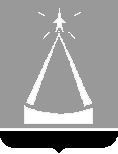 СОВЕТ ДЕПУТАТОВГОРОДСКОГО ОКРУГА ЛЫТКАРИНОРЕШЕНИЕ16.05.2024 № 466/55г.о. ЛыткариноО внесении изменений и дополнений вРешение Совета депутатов городского округа Лыткарино «Об утверждении бюджета городского округа Лыткарино на  2024 год и на плановый период 2025 и 2026 годов» В соответствии с Бюджетным кодексом Российской Федерации, с учетом уведомлений Министерства экономики и финансов Московской области
 о предоставлении межбюджетных трансфертов, а также с учетом необходимости решения первоочередных задач муниципального образования «Городской округ Лыткарино Московской области», Совет депутатов городского округа ЛыткариноРЕШИЛ:1. Утвердить изменения и дополнения в бюджет городского округа Лыткарино на 2024 год и  на плановый  период 2025 и 2026 годов (прилагается).2. Направить настоящие изменения и дополнения в бюджет городского округа Лыткарино на 2024 год и на плановый период 2025 и 2026 годов главе городского округа Лыткарино для подписания и опубликования в установленном порядке.3. Разместить настоящее решение в сети Интернет на официальном сайте муниципального образования.Председатель Совета депутатов городского округа Лыткарино                                                             Е.В. Серёгин                                                Утверждено                                                                           решением Совета депутатов городского округа Лыткарино                                                                  от 16.05.2024 № 466/55ИЗМЕНЕНИЯ И ДОПОЛНЕНИЯ В БЮДЖЕТ ГородСКОГО ОКРУГА ЛЫТКАРИНО НА 2024 ГОД и НА плановый период 2025 и 2026 годов(утвержденный Решением Совета депутатов г.о. Лыткарино от 14.12.2023 № 423/49, с учетом изменений и дополнений, внесенных Решением Совета депутатов городского округа Лыткарино от 15.02.2024 №446/52)Статью 1 изложить в следующей редакции:«1. Утвердить основные характеристики бюджета городского округа Лыткарино  на 2024 год:а)  общий объем доходов бюджета городского округа Лыткарино в сумме                       
4 852 444,4 тыс. рублей, в том числе объем межбюджетных трансфертов, получаемых из бюджета Московской области в сумме 3 062 291,7 тыс. рублей; б) общий объем расходов бюджета городского округа Лыткарино                           в сумме 5 079 143,3 тыс. рублей;в) дефицит (профицит) бюджета городского округа Лыткарино – 226 698,9тыс. рублей.2. Утвердить основные характеристики бюджета городского округа Лыткарино на плановый период 2025 и 2026 годов:а) общий объем доходов бюджета городского округа Лыткарино                       на 2025 год в сумме 2 956 904,0 тыс. рублей, в том числе объем межбюджетных трансфертов, получаемых из бюджета Московской области, в сумме                     1 371 845,5 тыс. рублей и на 2026 год в сумме 2 483 094,7 тыс. рублей,                       в том числе объем межбюджетных трансфертов, получаемых из бюджета Московской области в сумме 1 000 813,5 тыс. рублей; б) общий объем расходов бюджета городского округа Лыткарино                        на 2025 год в сумме 2 956 904,0 тыс. рублей, в том числе условно            утвержденные расходы  в сумме 39 626,5 тыс. рублей  и на 2026 год в сумме                                2 483 094,7 тыс. рублей,  в том числе условно утвержденные расходы в сумме 74 114,1 тыс. рублей; в) дефицит (профицит) бюджета городского округа Лыткарино на 2025 год                             - 0, дефицит (профицит) бюджета городского округа Лыткарино на 2026 год - 0.2. Внести соответствующие изменения и дополнения в приложения                         к бюджету городского округа Лыткарино на 2024 год и на плановый период 2025 и 2026 годов:- в Приложение 1 «Поступление доходов в бюджет городского округа Лыткарино на 2024 год и на плановый период 2025 и 2026 годов», изложив его 
в редакции согласно Приложению 1 к настоящим изменениям и дополнениям;- в Приложение 2 «Распределение бюджетных ассигнований по разделам, подразделам, целевым статьям (муниципальным программам городского округа Лыткарино и непрограммным направлениям деятельности), группам 
и подгруппам видов расходов классификации расходов бюджета городского округа Лыткарино на 2024 год и на плановый период 2025 и 2026 годов», изложив его в редакции согласно Приложению 2 к настоящим изменениям и дополнениям;- в Приложение 3 «Ведомственная  структура расходов  бюджета  городского округа  Лыткарино на  2024  год и плановый период 2025 и 2026 годов», изложив его в редакции согласно Приложению 3 к настоящим изменениям и дополнениям;- в Приложение 4 «Распределение бюджетных ассигнований по целевым статьям (муниципальным программам городского округа Лыткарино
 и непрограммным направлениям деятельности), группам и подгруппам видов расходов классификации расходов бюджета городского округа Лыткарино 
на 2024 год и на плановый период 2025 и 2026 годов», изложив его в редакции согласно Приложению 4 к настоящим изменениям и дополнениям;- в Приложение 5 «Расходы  бюджета  городского округа  Лыткарино 
по разделам и подразделам  классификации  расходов  бюджетов на  2024 год 
и плановый период 2025 и 2026 годов», изложив его в редакции согласно Приложению 5 к настоящим изменениям и дополнениям;- в  Приложение 7 «Источники внутреннего финансирования дефицита бюджета городского округа Лыткарино на 2024 год и на плановый период 2025
и 2026 годов», изложив его в редакции согласно Приложению 6 к настоящим изменениям и дополнениям; - в Приложение 11 «Направление расходования и объем средств межбюджетных трансфертов, предоставляемых из бюджета Московской области бюджету городского округа Лыткарино на 2024 год и на плановый период 2025 и 2026 годов», изложив его в редакции согласно Приложению 7 к настоящим изменениям и дополнениям.Глава городского округа Лыткарино	                      	        	К.А. Кравцов